关于2016年国家“千人计划”申报工作的通知各单位：　　根据北京市海外学人工作联席会《关于组织开展2016年国家“千人计划”申报工作的通知》要求，请各单位做好申报工作，如有合适的人选，请申报人或校内联系人报名参加2016年国家“千人计划”申报培训会。　　如有申报，请各单位把申报人的基本情况于6月20日前告知人事处，申报材料请于6月30日前交人事处。　　具体的申报要求，请在北京海外学人网（http://www.8610hr.cn/）查阅《关于组织开展2016年国家“千人计划”申报工作的通知》。　　联系人：何其锋　　电话：68337031　　附件：关于举办2016年国家“千人计划”申报培训会的通知　　　　　　　　　　　　　　　　　　　　　　　人事处　　　　　　　　　　　　　　　　　　　　　2016年6月8日附件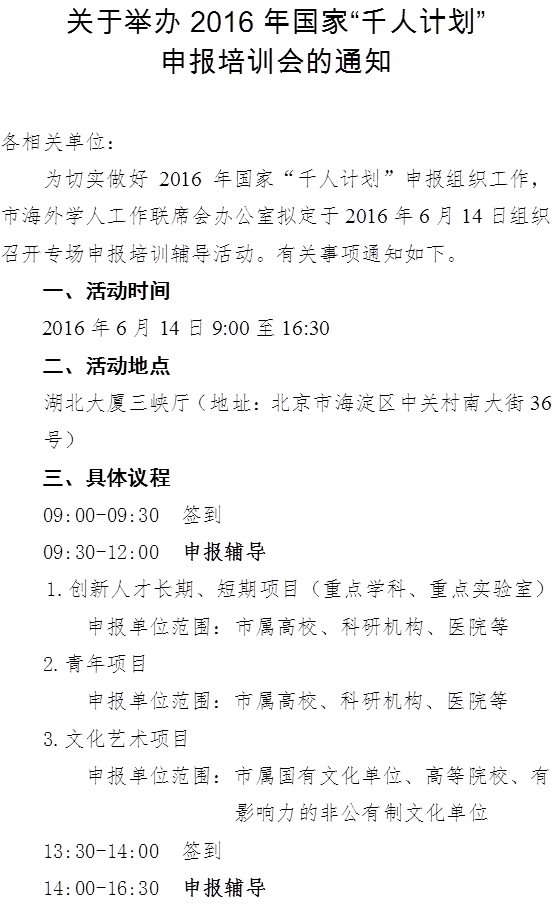 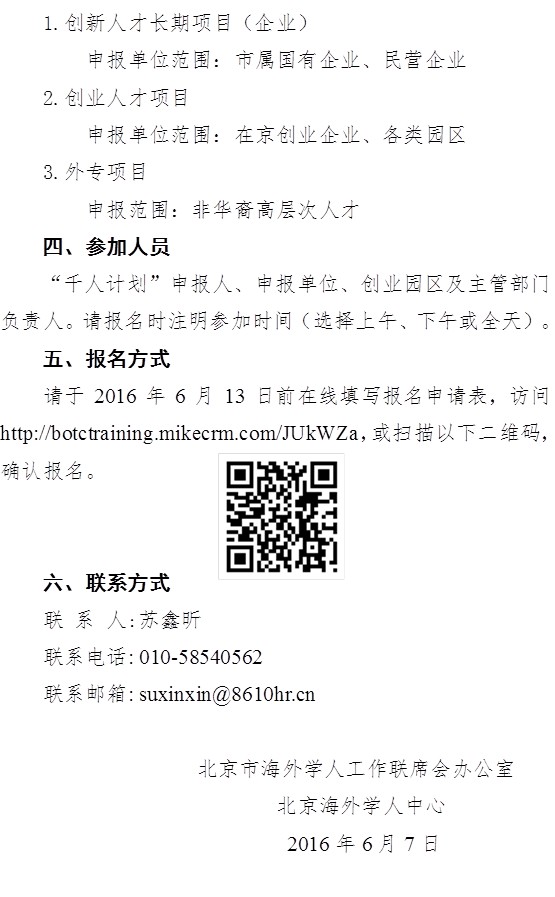 